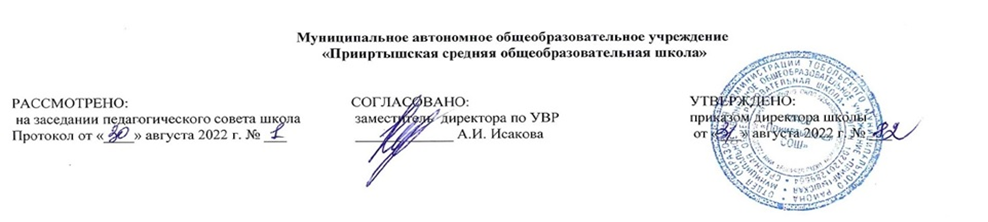 РАБОЧАЯ ПРОГРАММАпо математике  для 2  классана 2022 - 2023 учебный годПланирование составлено в соответствиис  ФГОС НООСоставитель программы:Капшанова Оксана Нурчановнаучитель начальных классовд.Полуянова 2022  годI. Содержание учебного предмета, учебного курса (в том числе внеурочной деятельности), учебного модуля «Математика»Числа и величины Числа в пределах 100: чтение, запись, десятичный состав, сравнение Запись равенства, неравенства Увеличение/уменьшение числа на несколько единиц/десятков; разностное сравнение чисел. Величины: сравнение по массе (единица массы — кило- грамм); измерение длины (единицы длины— метр, дециметр, сантиметр, миллиметр), времени (единицы времени — час, ми- нута) Соотношение между единицами величины (в пределах 100), его применение для решения практических задачАрифметические действия Устное сложение и вычитание чисел в пределах 100 без перехода и с переходом через разряд Письменное сложение и вычитание чисел в пределах 100. Переместительное, сочетательное свойства сложения, их применение для вычислений Взаимосвязь компонентов и результата действия сложения, действия вычитания Проверка результата вычисления (реальность ответа, обратное действие) Действия умножения и деления чисел в практических и учебных ситуациях Названия компонентов действий умножения, деления. Табличное умножение в пределах 50 Табличные случаи умножения, деления при вычислениях и решении задач. Переместительное свойство умножения. Взаимосвязь компонентов и результата действия умножения, действия деления. Неизвестный компонент действия сложения, действия вычитания; его нахождение. Числовое выражение: чтение, запись, вычисление значения Порядок выполнения действий в числовом выражении, содержащем действия сложения и вычитания (со скобками/без скобок) в пределах 100 (не более трех действий); нахождение его значения. Рациональные приемы вычислений: использование переместительного и сочетательного свойства.Текстовые задачиЧтение, представление текста задачи в виде рисунка, схемы или другой модели.  План решения задачи в два действия, выбор соответствующих плану арифметических действий. Запись решения и ответа задачи. Решение текстовых задач на применение смысла арифметического действия (сложение, вычитание, умножение, деление). Расчётные задачи на увеличение/ уменьшение величины на несколько единиц/в несколько раз. Фиксация ответа к задаче и его проверка (формулирование, проверка на достоверность, следование плану, соответствие поставленному вопросу).Пространственные отношения и геометрические фигурыРаспознавание и изображение геометрических фигур: точка, прямая, прямой угол, ломаная, многоугольник. Построение от резка заданной длины с помощью линейки. Изображение на клетчатой бумаге прямоугольника с заданными длинами сторон, квадрата с заданной длиной стороны. Длина ломаной. Измерение периметра данного/изображенного прямоугольника (квадрата), запись результата измерения в сантиметрах.Математическая информацияНахождение, формулирование одного-двух общих  признаков набора математических объектов: чисел, величин, геометрических фигур. Классификация объектов по заданному или самостоятельно   установленному   признаку.     Закономерность в ряду чисел, геометрических фигур, объектов повседневной  жизни. Верные (истинные) и неверные (ложные) утверждения, со- держащие количественные, пространственные отношения,  зависимости между числами/величинами Конструирование утверждений с использованием слов «каждый», «все». Работа с таблицами: извлечение и использование для ответа на вопрос информации, представленной в таблице (таблицы сложения, умножения; график дежурств, наблюдения в природе и пр.) Внесение данных в таблицу, дополнение моделей (схем, изображений) готовыми числовыми данными. Алгоритмы (приёмы, правила) устных и письменных вычислений, измерений и построения геометрических фигур. Правила работы с электронными средствами обучения (электронной формой учебника, компьютерными тренажёрами).УНИВЕРСАЛЬНЫЕ УЧЕБНЫЕ ДЕЙСТВИЯ (ПРОПЕДЕВТИЧЕСКИЙ УРОВЕНЬ)Универсальные познавательные учебные действия:наблюдать математические отношения (часть-целое, больше-меньше) в окружающем мире; характеризовать назначение и использовать простейшие измерительные приборы (сантиметровая лента, весы); сравнивать группы объектов (чисел, величин, геометрических фигур) по самостоятельно выбранному основанию; распределять (классифицировать) объекты (числа,  величины, геометрические фигуры, текстовые задачи в одно действие) на группы; обнаруживать модели геометрических фигур в окружающем мире; вести поиск различных решений задачи (расчётной, с геометрическим содержанием); воспроизводить порядок выполнения действий в числовом выражении, содержащем действия  сложения  и  вычитания (со скобками/без скобок); устанавливать соответствие между математическим выражением и его текстовым описанием; подбирать примеры, подтверждающие суждение, вывод, ответ.Работа с информацией:извлекать и использовать информацию, представленную в текстовой, графической (рисунок, схема, таблица) форме, заполнять таблицы; устанавливать логику перебора вариантов для решения простейших комбинаторных задач; дополнять модели (схемы, изображения) готовыми числовыми данными.Универсальные коммуникативные учебные действия:комментировать ход вычислений; объяснять выбор величины, соответствующей ситуации измерения; составлять текстовую задачу с заданным отношением (готовым решением) по образцу; использовать математические знаки и терминологию для описания сюжетной ситуации; конструирования утверждений, выводов относительно данных объектов, отношения; называть числа, величины, геометрические фигуры, обладающие заданным свойством; записывать, читать число, числовое выражение; приводить примеры, иллюстрирующие смысл арифметического действия; конструировать утверждения с использованием слов «каждый», «все».Универсальные регулятивные учебные действия:следовать установленному правилу, по которому составлен ряд чисел, величин, геометрических фигур; организовывать, участвовать, контролировать ход и результат парной работы с математическим материалом; проверять правильность вычисления с помощью другого приёма выполнения действия, обратного действия; находить с помощью учителя причину возникшей ошибки и трудности.Совместная деятельность:принимать правила совместной деятельности при работе в парах, группах, составленных учителем или самостоятельно; участвовать в парной и групповой работе с математическим материалом: обсуждать цель деятельности, ход работы, комментировать свои действия, выслушивать мнения других участников, готовить презентацию (устное выступление) решения или ответа; решать совместно математические задачи поискового и творческого характера (определять с помощью измерительных инструментов длину, определять время и продолжительность с помощью часов; выполнять прикидку и оценку результата действий, измерений); совместно с учителем оценивать результаты выполнения общей работы.II.ПЛАНИРУЕМЫЕ ОБРАЗОВАТЕЛЬНЫЕ РЕЗУЛЬТАТЫИзучение математики в 2 классе направлено на достижение обучающимися личностных, метапредметных и предметных результатов освоения учебного предмета.ЛИЧНОСТНЫЕ РЕЗУЛЬТАТЫВ результате изучения предмета «Математика» у обучающегося будут сформированы следующие личностные результаты:осознавать необходимость изучения математики для адаптации к жизненным ситуациям, для развития общей культуры человека; развития способности мыслить, рассуждать, выдвигать предположения и доказывать или опровергать их; применять правила совместной деятельности со сверстниками, проявлять способность договариваться, лидировать, следовать указаниям, осознавать личную ответственность и объективно оценивать свой вклад в общий результат;осваивать навыки организации безопасного поведения в информационной среде; применять математику для решения практических задач в повседневной жизни, в том числе при оказании помощи одноклассникам, детям младшего возраста, взрослым и пожилым людям; работать в ситуациях, расширяющих опыт применения математических отношений в реальной жизни, повышающих интерес к интеллектуальному труду и уверенность своих силах при решении поставленных задач, умение преодолевать трудности; оценивать практические и учебные ситуации с точки зрения возможности применения математики для рационального и эффективного решения учебных и жизненных проблем; оценивать свои успехи в изучении математики, намечать пути устранения трудностей; стремиться углублять свои математические знания и умения; пользоваться разнообразными информационными средствами для решения предложенных и самостоятельно выбранных учебных проблем, задач.МЕТАПРЕДМЕТНЫЕ РЕЗУЛЬТАТЫК концу обучения у обучающегося формируются следующие универсальные учебные действия.Универсальные  познавательные учебные действия:1)  Базовые логические действия:устанавливать связи и зависимости между математическими объектами (часть-целое; причина-следствие; протяжённость); применять базовые логические универсальные действия: сравнение, анализ, классификация (группировка), обобщение;приобретать практические графические и измерительные навыки для успешного решения учебных и житейских задач;представлять текстовую задачу, её решение в виде модели, схемы, арифметической записи, текста в соответствии с предложенной учебной проблемой.2)  Базовые исследовательские действия:проявлять способность ориентироваться в учебном материале разных разделов курса математики; понимать и адекватно использовать математическую терминологию: различать, характеризовать, использовать для решения учебных и практических задач; применять изученные методы познания (измерение, моделирование, перебор вариантов)3)  Работа с информацией:находить и использовать для решения учебных задач текстовую, графическую информацию в разных источниках информационной среды; читать, интерпретировать графически представленную информацию (схему, таблицу, диаграмму, другую модель); представлять информацию в заданной форме (дополнять таблицу, текст), формулировать утверждение по образцу, в соответствии с требованиями учебной задачи; принимать правила, безопасно использовать предлагаемые электронные средства и источники информации.Универсальные коммуникативные учебные действия:конструировать утверждения, проверять их истинность;строить логическое рассуждение;использовать текст задания для объяснения способа и хода решения математической задачи;формулировать ответ;комментировать процесс вычисления, построения, решения; объяснять полученный ответ с использованием изученной терминологии;в процессе диалогов по обсуждению изученного материала — задавать вопросы, высказывать суждения, оценивать выступления участников, приводить доказательства своей правоты, проявлять этику общения;создавать в соответствии с учебной задачей тексты разного вида - описание (например, геометрической фигуры), рассуждение (к примеру, при решении задачи), инструкция (например, измерение длины отрезка);ориентироваться в алгоритмах: воспроизводить, дополнять, исправлять деформированные;составлять по аналогии; . самостоятельно составлять тексты заданий, аналогичные типовым изученным.Универсальные регулятивные учебные действия:1)  Самоорганизация:планировать этапы предстоящей работы, определять последовательность учебных действий; выполнять правила безопасного использования электронных средств, предлагаемых в процессе обучения.2)  Самоконтроль:осуществлять контроль процесса и результата своей деятельности, объективно оценивать их; выбирать и при необходимости корректировать способы действий; находить ошибки в своей работе, устанавливать их причины, вести поиск путей преодоления ошибок.3)  Самооценка:предвидеть возможность возникновения трудностей и ошибок, предусматривать способы их предупреждения (формулирование вопросов, обращение к учебнику, дополнительным средствам обучения, в том числе электронным); оценивать рациональность своих действий, давать им качественную характеристику.Совместная деятельность:участвовать в совместной деятельности: распределять работу между членами группы (например, в случае решения задач, требующих перебора большого количества вариантов, приведения примеров и контрпримеров); согласовывать  мнения в ходе поиска доказательств, выбора рационального способа, анализа информации;осуществлять совместный контроль и оценку выполняемых действий, предвидеть возможность возникновения ошибок и трудностей, предусматривать пути их предупреждения.ПРЕДМЕТНЫЕ РЕЗУЛЬТАТЫК концу обучения во 2  классе  обучающийся научится:читать, записывать, сравнивать, упорядочивать числа в пределах 100; находить число большее/меньшее данного числа на заданное число (в пределах 100); большее данного числа в заданное число раз (в пределах 20); устанавливать и соблюдать порядок при вычислении значения числового выражения (со скобками/без скобок), содержащего действия сложения и вычитания в пределах 100; выполнять арифметические действия: сложение и вычитание, в пределах 100 устно и письменно; умножение и деление в пределах 50 с использованием таблицы умножения; называть и различать компоненты действий умножения (множители, произведение); деления (делимое, делитель, частное); находить неизвестный компонент сложения, вычитания; использовать при выполнении практических заданий единицы величин длины (сантиметр, дециметр, метр), массы (килограмм), времени (минута, час); стоимости (рубль, копейка); преобразовывать одни единицы данных величин  в другие; определять с помощью измерительных инструментов длину; определять время с помощью часов; выполнять прикидку и оценку результата измерений; сравнивать величины длины, массы, времени, стоимости, устанавливая между ними соотношение «больше/меньше на»; решать текстовые задачи в одно-два действия: представлять задачу (краткая запись, рисунок, таблица или другая модель); планировать ход решения текстовой задачи в два действия, оформлять его в виде арифметического действия/действий, записывать ответ; различать и называть геометрические фигуры: прямой угол; ломаную, многоугольник; выделять среди четырехугольников прямоугольники, квадраты; на бумаге в клетку изображать ломаную, многоугольник; чертить прямой угол, прямоугольник с заданными длинами сторон; использовать для выполнения построений линейку, угольник; выполнять измерение длин реальных объектов с помощью линейки; находить длину ломаной, состоящей из двух-трёх звеньев, периметр прямоугольника (квадрата); распознавать верные (истинные) и неверные (ложные) утверждения со словами «все», «каждый»; проводить одно-двухшаговые логические рассуждения и делать выводы; находить общий признак группы математических объектов (чисел, величин, геометрических фигур); находить закономерность в ряду объектов (чисел, геометрических фигур); представлять информацию в заданной форме: дополнять текст задачи числами, заполнять строку/столбец таблицы, указывать числовые данные на рисунке (изображении геометрических фигур); сравнивать группы объектов (находить общее, различное); обнаруживать модели геометрических фигур в окружающем мире; подбирать примеры, подтверждающие суждение, ответ; составлять (дополнять) текстовую задачу; проверять правильность вычислений.III.Тематическое планирование №п/пРазделы, темы учебного занятия (урока)Количество часовЭлектронные (цифровые) образовательные ресурсыДеятельность учителя с учётом программы воспитанияРаздел 1. ЧислаРаздел 1. ЧислаРаздел 1. ЧислаРаздел 1. ЧислаРаздел 1. ЧислаЧисла в пределах 100: чтение, запись, десятичный состав, сравнение.2Учи.ру, РЭШ-установление доверительных отношений между учителем и его учениками, способствующих позитивному восприятию учащимися требований и просьб учителя, привлечению их внимания к обсуждаемой на уроке информации, активизации их познавательной деятельности; - побуждение школьников соблюдать на уроке общепринятые нормы поведения, правила общения со старшими (учителями) и сверстниками (школьниками), принципы учебной дисциплины и самоорганизации; -включение в урок игровых процедур, которые помогают поддержать мотивацию детей к получению знаний, налаживание позитивных межличностных отношений в классе, помогают установлению доброжелательной атмосферы во время урока.Запись равенства, неравенства. Увеличение/уменьшение числа на несколько единиц/десятков; разностное сравнение чисел.2Учи.ру, РЭШ-установление доверительных отношений между учителем и его учениками, способствующих позитивному восприятию учащимися требований и просьб учителя, привлечению их внимания к обсуждаемой на уроке информации, активизации их познавательной деятельности; - побуждение школьников соблюдать на уроке общепринятые нормы поведения, правила общения со старшими (учителями) и сверстниками (школьниками), принципы учебной дисциплины и самоорганизации; -включение в урок игровых процедур, которые помогают поддержать мотивацию детей к получению знаний, налаживание позитивных межличностных отношений в классе, помогают установлению доброжелательной атмосферы во время урока.Чётные и нечётные числа.2Учи.ру, РЭШ-установление доверительных отношений между учителем и его учениками, способствующих позитивному восприятию учащимися требований и просьб учителя, привлечению их внимания к обсуждаемой на уроке информации, активизации их познавательной деятельности; - побуждение школьников соблюдать на уроке общепринятые нормы поведения, правила общения со старшими (учителями) и сверстниками (школьниками), принципы учебной дисциплины и самоорганизации; -включение в урок игровых процедур, которые помогают поддержать мотивацию детей к получению знаний, налаживание позитивных межличностных отношений в классе, помогают установлению доброжелательной атмосферы во время урока.Представление числа в  виде суммы разрядных слагаемых.2Учи.ру, РЭШ-установление доверительных отношений между учителем и его учениками, способствующих позитивному восприятию учащимися требований и просьб учителя, привлечению их внимания к обсуждаемой на уроке информации, активизации их познавательной деятельности; - побуждение школьников соблюдать на уроке общепринятые нормы поведения, правила общения со старшими (учителями) и сверстниками (школьниками), принципы учебной дисциплины и самоорганизации; -включение в урок игровых процедур, которые помогают поддержать мотивацию детей к получению знаний, налаживание позитивных межличностных отношений в классе, помогают установлению доброжелательной атмосферы во время урока.Работа с математической терминологией (однозначное, двузначное, чётное-нечётное число; число и  цифра; компоненты арифметического действия, их название)2Учи.ру, РЭШ-установление доверительных отношений между учителем и его учениками, способствующих позитивному восприятию учащимися требований и просьб учителя, привлечению их внимания к обсуждаемой на уроке информации, активизации их познавательной деятельности; - побуждение школьников соблюдать на уроке общепринятые нормы поведения, правила общения со старшими (учителями) и сверстниками (школьниками), принципы учебной дисциплины и самоорганизации; -включение в урок игровых процедур, которые помогают поддержать мотивацию детей к получению знаний, налаживание позитивных межличностных отношений в классе, помогают установлению доброжелательной атмосферы во время урока.Раздел 2. «Величины»Раздел 2. «Величины»Раздел 2. «Величины»Раздел 2. «Величины»-установление доверительных отношений между учителем и его учениками, способствующих позитивному восприятию учащимися требований и просьб учителя, привлечению их внимания к обсуждаемой на уроке информации, активизации их познавательной деятельности; - побуждение школьников соблюдать на уроке общепринятые нормы поведения, правила общения со старшими (учителями) и сверстниками (школьниками), принципы учебной дисциплины и самоорганизации; -включение в урок игровых процедур, которые помогают поддержать мотивацию детей к получению знаний, налаживание позитивных межличностных отношений в классе, помогают установлению доброжелательной атмосферы во время урока.Работа с величинами: сравнение по массе (единица массы — килограмм); измерение длины (единицы длины — метр, дециметр, сантиметр, миллиметр), времени (единицы времени  — час, минута).4Учи.ру, РЭШ-установление доверительных отношений между учителем и его учениками, способствующих позитивному восприятию учащимися требований и просьб учителя, привлечению их внимания к обсуждаемой на уроке информации, активизации их познавательной деятельности; - побуждение школьников соблюдать на уроке общепринятые нормы поведения, правила общения со старшими (учителями) и сверстниками (школьниками), принципы учебной дисциплины и самоорганизации; -включение в урок игровых процедур, которые помогают поддержать мотивацию детей к получению знаний, налаживание позитивных межличностных отношений в классе, помогают установлению доброжелательной атмосферы во время урока.Соотношения между единицами величины (в  пределах 100), решение практических задач.3Учи.ру, РЭШ-установление доверительных отношений между учителем и его учениками, способствующих позитивному восприятию учащимися требований и просьб учителя, привлечению их внимания к обсуждаемой на уроке информации, активизации их познавательной деятельности; - побуждение школьников соблюдать на уроке общепринятые нормы поведения, правила общения со старшими (учителями) и сверстниками (школьниками), принципы учебной дисциплины и самоорганизации; -включение в урок игровых процедур, которые помогают поддержать мотивацию детей к получению знаний, налаживание позитивных межличностных отношений в классе, помогают установлению доброжелательной атмосферы во время урока.Измерение величин.3Учи.ру, РЭШ-установление доверительных отношений между учителем и его учениками, способствующих позитивному восприятию учащимися требований и просьб учителя, привлечению их внимания к обсуждаемой на уроке информации, активизации их познавательной деятельности; - побуждение школьников соблюдать на уроке общепринятые нормы поведения, правила общения со старшими (учителями) и сверстниками (школьниками), принципы учебной дисциплины и самоорганизации; -включение в урок игровых процедур, которые помогают поддержать мотивацию детей к получению знаний, налаживание позитивных межличностных отношений в классе, помогают установлению доброжелательной атмосферы во время урока.Сравнение и упорядочение однородных величин.1Учи.ру, РЭШ-установление доверительных отношений между учителем и его учениками, способствующих позитивному восприятию учащимися требований и просьб учителя, привлечению их внимания к обсуждаемой на уроке информации, активизации их познавательной деятельности; - побуждение школьников соблюдать на уроке общепринятые нормы поведения, правила общения со старшими (учителями) и сверстниками (школьниками), принципы учебной дисциплины и самоорганизации; -включение в урок игровых процедур, которые помогают поддержать мотивацию детей к получению знаний, налаживание позитивных межличностных отношений в классе, помогают установлению доброжелательной атмосферы во время урока.Раздел 3. «Арифметические действия»Раздел 3. «Арифметические действия»Раздел 3. «Арифметические действия»Раздел 3. «Арифметические действия»Раздел 3. «Арифметические действия»Устное сложение и вычитание чисел в пределах 100 без перехода и с переходом через разряд.5Учи.ру, РЭШ-установление доверительных отношений между учителем и его учениками, способствующих позитивному восприятию учащимися требований и просьб учителя, привлечению их внимания к обсуждаемой на уроке информации, активизации их познавательной деятельности; - побуждение школьников соблюдать на уроке общепринятые нормы поведения, правила общения со старшими (учителями) и сверстниками (школьниками), принципы учебной дисциплины и самоорганизации; -включение в урок игровых процедур, которые помогают поддержать мотивацию детей к получению знаний, налаживание позитивных межличностных отношений в классе, помогают установлению доброжелательной атмосферы во время урока.Письменное сложение и  вычитание чисел в пределах 100. Переместительное, сочетательное свойства сложения, их применение для вычислений.10Учи.ру, РЭШ-установление доверительных отношений между учителем и его учениками, способствующих позитивному восприятию учащимися требований и просьб учителя, привлечению их внимания к обсуждаемой на уроке информации, активизации их познавательной деятельности; - побуждение школьников соблюдать на уроке общепринятые нормы поведения, правила общения со старшими (учителями) и сверстниками (школьниками), принципы учебной дисциплины и самоорганизации; -включение в урок игровых процедур, которые помогают поддержать мотивацию детей к получению знаний, налаживание позитивных межличностных отношений в классе, помогают установлению доброжелательной атмосферы во время урока.Взаимосвязь компонентов и результата действия сложения, действия вычитания. Проверка результата вычисления (реальность ответа, обратное действие).8Учи.ру, РЭШ-установление доверительных отношений между учителем и его учениками, способствующих позитивному восприятию учащимися требований и просьб учителя, привлечению их внимания к обсуждаемой на уроке информации, активизации их познавательной деятельности; - побуждение школьников соблюдать на уроке общепринятые нормы поведения, правила общения со старшими (учителями) и сверстниками (школьниками), принципы учебной дисциплины и самоорганизации; -включение в урок игровых процедур, которые помогают поддержать мотивацию детей к получению знаний, налаживание позитивных межличностных отношений в классе, помогают установлению доброжелательной атмосферы во время урока.Действия умножения и  деления чисел. Взаимосвязь сложения и умножения. Иллюстрация умножения с помощью предметной модели сюжетной ситуации.9Учи.ру, РЭШ-установление доверительных отношений между учителем и его учениками, способствующих позитивному восприятию учащимися требований и просьб учителя, привлечению их внимания к обсуждаемой на уроке информации, активизации их познавательной деятельности; - побуждение школьников соблюдать на уроке общепринятые нормы поведения, правила общения со старшими (учителями) и сверстниками (школьниками), принципы учебной дисциплины и самоорганизации; -включение в урок игровых процедур, которые помогают поддержать мотивацию детей к получению знаний, налаживание позитивных межличностных отношений в классе, помогают установлению доброжелательной атмосферы во время урока.Названия компонентов действий умножения, деления.4Учи.ру, РЭШ-установление доверительных отношений между учителем и его учениками, способствующих позитивному восприятию учащимися требований и просьб учителя, привлечению их внимания к обсуждаемой на уроке информации, активизации их познавательной деятельности; - побуждение школьников соблюдать на уроке общепринятые нормы поведения, правила общения со старшими (учителями) и сверстниками (школьниками), принципы учебной дисциплины и самоорганизации; -включение в урок игровых процедур, которые помогают поддержать мотивацию детей к получению знаний, налаживание позитивных межличностных отношений в классе, помогают установлению доброжелательной атмосферы во время урока.Табличное умножение в  пределах 50. Табличные случаи умножения, деления при вычислениях и решении задач.10Учи.ру, РЭШ-установление доверительных отношений между учителем и его учениками, способствующих позитивному восприятию учащимися требований и просьб учителя, привлечению их внимания к обсуждаемой на уроке информации, активизации их познавательной деятельности; - побуждение школьников соблюдать на уроке общепринятые нормы поведения, правила общения со старшими (учителями) и сверстниками (школьниками), принципы учебной дисциплины и самоорганизации; -включение в урок игровых процедур, которые помогают поддержать мотивацию детей к получению знаний, налаживание позитивных межличностных отношений в классе, помогают установлению доброжелательной атмосферы во время урока.Умножение на 1, на 0 (по  правилу).2Учи.ру, РЭШ-установление доверительных отношений между учителем и его учениками, способствующих позитивному восприятию учащимися требований и просьб учителя, привлечению их внимания к обсуждаемой на уроке информации, активизации их познавательной деятельности; - побуждение школьников соблюдать на уроке общепринятые нормы поведения, правила общения со старшими (учителями) и сверстниками (школьниками), принципы учебной дисциплины и самоорганизации; -включение в урок игровых процедур, которые помогают поддержать мотивацию детей к получению знаний, налаживание позитивных межличностных отношений в классе, помогают установлению доброжелательной атмосферы во время урока.Переместительное свойство умножения.3Учи.ру, РЭШ-установление доверительных отношений между учителем и его учениками, способствующих позитивному восприятию учащимися требований и просьб учителя, привлечению их внимания к обсуждаемой на уроке информации, активизации их познавательной деятельности; - побуждение школьников соблюдать на уроке общепринятые нормы поведения, правила общения со старшими (учителями) и сверстниками (школьниками), принципы учебной дисциплины и самоорганизации; -включение в урок игровых процедур, которые помогают поддержать мотивацию детей к получению знаний, налаживание позитивных межличностных отношений в классе, помогают установлению доброжелательной атмосферы во время урока.Взаимосвязь компонентов и результата действия умножения, действия деления.8Учи.ру, РЭШ-установление доверительных отношений между учителем и его учениками, способствующих позитивному восприятию учащимися требований и просьб учителя, привлечению их внимания к обсуждаемой на уроке информации, активизации их познавательной деятельности; - побуждение школьников соблюдать на уроке общепринятые нормы поведения, правила общения со старшими (учителями) и сверстниками (школьниками), принципы учебной дисциплины и самоорганизации; -включение в урок игровых процедур, которые помогают поддержать мотивацию детей к получению знаний, налаживание позитивных межличностных отношений в классе, помогают установлению доброжелательной атмосферы во время урока.Неизвестный компонент действия сложения, действия вычитания; его  нахождение.5Учи.ру, РЭШ-установление доверительных отношений между учителем и его учениками, способствующих позитивному восприятию учащимися требований и просьб учителя, привлечению их внимания к обсуждаемой на уроке информации, активизации их познавательной деятельности; - побуждение школьников соблюдать на уроке общепринятые нормы поведения, правила общения со старшими (учителями) и сверстниками (школьниками), принципы учебной дисциплины и самоорганизации; -включение в урок игровых процедур, которые помогают поддержать мотивацию детей к получению знаний, налаживание позитивных межличностных отношений в классе, помогают установлению доброжелательной атмосферы во время урока.Числовое выражение: чтение, запись, вычисление значения. Порядок выполнения действий в  числовом выражении, содержащем действия сложения и вычитания (со  скобками/без скобок) в  пределах 100 (не более трёх действий); нахождение его значения.10Учи.ру, РЭШ-установление доверительных отношений между учителем и его учениками, способствующих позитивному восприятию учащимися требований и просьб учителя, привлечению их внимания к обсуждаемой на уроке информации, активизации их познавательной деятельности; - побуждение школьников соблюдать на уроке общепринятые нормы поведения, правила общения со старшими (учителями) и сверстниками (школьниками), принципы учебной дисциплины и самоорганизации; -включение в урок игровых процедур, которые помогают поддержать мотивацию детей к получению знаний, налаживание позитивных межличностных отношений в классе, помогают установлению доброжелательной атмосферы во время урока.Вычитание суммы из  числа, числа из суммы.7Учи.ру, РЭШ-установление доверительных отношений между учителем и его учениками, способствующих позитивному восприятию учащимися требований и просьб учителя, привлечению их внимания к обсуждаемой на уроке информации, активизации их познавательной деятельности; - побуждение школьников соблюдать на уроке общепринятые нормы поведения, правила общения со старшими (учителями) и сверстниками (школьниками), принципы учебной дисциплины и самоорганизации; -включение в урок игровых процедур, которые помогают поддержать мотивацию детей к получению знаний, налаживание позитивных межличностных отношений в классе, помогают установлению доброжелательной атмосферы во время урока.Вычисление суммы, разности удобным способом.7Учи.ру, РЭШ-установление доверительных отношений между учителем и его учениками, способствующих позитивному восприятию учащимися требований и просьб учителя, привлечению их внимания к обсуждаемой на уроке информации, активизации их познавательной деятельности; - побуждение школьников соблюдать на уроке общепринятые нормы поведения, правила общения со старшими (учителями) и сверстниками (школьниками), принципы учебной дисциплины и самоорганизации; -включение в урок игровых процедур, которые помогают поддержать мотивацию детей к получению знаний, налаживание позитивных межличностных отношений в классе, помогают установлению доброжелательной атмосферы во время урока.Раздел 4. «Арифметические задачи»Раздел 4. «Арифметические задачи»Раздел 4. «Арифметические задачи»Раздел 4. «Арифметические задачи»Раздел 4. «Арифметические задачи»Чтение, представление текста задачи в виде рисунка, схемы или другой модели.3Учи.ру, РЭШ-установление доверительных отношений между учителем и его учениками, способствующих позитивному восприятию учащимися требований и просьб учителя, привлечению их внимания к обсуждаемой на уроке информации, активизации их познавательной деятельности; - побуждение школьников соблюдать на уроке общепринятые нормы поведения, правила общения со старшими (учителями) и сверстниками (школьниками), принципы учебной дисциплины и самоорганизации; -включение в урок игровых процедур, которые помогают поддержать мотивацию детей к получению знаний, налаживание позитивных межличностных отношений в классе, помогают установлению доброжелательной атмосферы во время урока.План решения задачи в  два действия, выбор соответствующих плану арифметических действий. Запись решения и ответа задачи.3Учи.ру, РЭШ-установление доверительных отношений между учителем и его учениками, способствующих позитивному восприятию учащимися требований и просьб учителя, привлечению их внимания к обсуждаемой на уроке информации, активизации их познавательной деятельности; - побуждение школьников соблюдать на уроке общепринятые нормы поведения, правила общения со старшими (учителями) и сверстниками (школьниками), принципы учебной дисциплины и самоорганизации; -включение в урок игровых процедур, которые помогают поддержать мотивацию детей к получению знаний, налаживание позитивных межличностных отношений в классе, помогают установлению доброжелательной атмосферы во время урока.Решение текстовых задач на применение смысла арифметического действия (сложение, вычитание, умножение, деление).3Учи.ру, РЭШ-установление доверительных отношений между учителем и его учениками, способствующих позитивному восприятию учащимися требований и просьб учителя, привлечению их внимания к обсуждаемой на уроке информации, активизации их познавательной деятельности; - побуждение школьников соблюдать на уроке общепринятые нормы поведения, правила общения со старшими (учителями) и сверстниками (школьниками), принципы учебной дисциплины и самоорганизации; -включение в урок игровых процедур, которые помогают поддержать мотивацию детей к получению знаний, налаживание позитивных межличностных отношений в классе, помогают установлению доброжелательной атмосферы во время урока.Расчётные задачи на увеличение/ уменьшение величины на  несколько единиц/ в  несколько раз.2Учи.ру, РЭШ-установление доверительных отношений между учителем и его учениками, способствующих позитивному восприятию учащимися требований и просьб учителя, привлечению их внимания к обсуждаемой на уроке информации, активизации их познавательной деятельности; - побуждение школьников соблюдать на уроке общепринятые нормы поведения, правила общения со старшими (учителями) и сверстниками (школьниками), принципы учебной дисциплины и самоорганизации; -включение в урок игровых процедур, которые помогают поддержать мотивацию детей к получению знаний, налаживание позитивных межличностных отношений в классе, помогают установлению доброжелательной атмосферы во время урока.Фиксация ответа к задаче и его проверка (формулирование, проверка на достоверность, следование плану, соответствие поставленному вопросу).1Учи.ру, РЭШ-установление доверительных отношений между учителем и его учениками, способствующих позитивному восприятию учащимися требований и просьб учителя, привлечению их внимания к обсуждаемой на уроке информации, активизации их познавательной деятельности; - побуждение школьников соблюдать на уроке общепринятые нормы поведения, правила общения со старшими (учителями) и сверстниками (школьниками), принципы учебной дисциплины и самоорганизации; -включение в урок игровых процедур, которые помогают поддержать мотивацию детей к получению знаний, налаживание позитивных межличностных отношений в классе, помогают установлению доброжелательной атмосферы во время урока.Раздел 5. Пространственные отношения и геометрические фигурыРаздел 5. Пространственные отношения и геометрические фигурыРаздел 5. Пространственные отношения и геометрические фигурыРаздел 5. Пространственные отношения и геометрические фигурыРаздел 5. Пространственные отношения и геометрические фигурыРаспознавание и изображение геометрических фигур: точка, прямая, прямой угол, ломаная, многоугольник.4Учи.ру, РЭШ-установление доверительных отношений между учителем и его учениками, способствующих позитивному восприятию учащимися требований и просьб учителя, привлечению их внимания к обсуждаемой на уроке информации, активизации их познавательной деятельности; - побуждение школьников соблюдать на уроке общепринятые нормы поведения, правила общения со старшими (учителями) и сверстниками (школьниками), принципы учебной дисциплины и самоорганизации; -включение в урок игровых процедур, которые помогают поддержать мотивацию детей к получению знаний, налаживание позитивных межличностных отношений в классе, помогают установлению доброжелательной атмосферы во время урока.Построение отрезка заданной длины с помощью линейки.3Учи.ру, РЭШ-установление доверительных отношений между учителем и его учениками, способствующих позитивному восприятию учащимися требований и просьб учителя, привлечению их внимания к обсуждаемой на уроке информации, активизации их познавательной деятельности; - побуждение школьников соблюдать на уроке общепринятые нормы поведения, правила общения со старшими (учителями) и сверстниками (школьниками), принципы учебной дисциплины и самоорганизации; -включение в урок игровых процедур, которые помогают поддержать мотивацию детей к получению знаний, налаживание позитивных межличностных отношений в классе, помогают установлению доброжелательной атмосферы во время урока.Изображение на клетчатой бумаге прямоугольника с заданными длинами сторон, квадрата с заданной длиной стороны.4Учи.ру, РЭШ-установление доверительных отношений между учителем и его учениками, способствующих позитивному восприятию учащимися требований и просьб учителя, привлечению их внимания к обсуждаемой на уроке информации, активизации их познавательной деятельности; - побуждение школьников соблюдать на уроке общепринятые нормы поведения, правила общения со старшими (учителями) и сверстниками (школьниками), принципы учебной дисциплины и самоорганизации; -включение в урок игровых процедур, которые помогают поддержать мотивацию детей к получению знаний, налаживание позитивных межличностных отношений в классе, помогают установлению доброжелательной атмосферы во время урока.Длина ломаной.2Учи.ру, РЭШ-установление доверительных отношений между учителем и его учениками, способствующих позитивному восприятию учащимися требований и просьб учителя, привлечению их внимания к обсуждаемой на уроке информации, активизации их познавательной деятельности; - побуждение школьников соблюдать на уроке общепринятые нормы поведения, правила общения со старшими (учителями) и сверстниками (школьниками), принципы учебной дисциплины и самоорганизации; -включение в урок игровых процедур, которые помогают поддержать мотивацию детей к получению знаний, налаживание позитивных межличностных отношений в классе, помогают установлению доброжелательной атмосферы во время урока.Измерение периметра данного/ изображённого прямоугольника (квадрата), запись результата измерения в сантиметрах.4Учи.ру, РЭШ-установление доверительных отношений между учителем и его учениками, способствующих позитивному восприятию учащимися требований и просьб учителя, привлечению их внимания к обсуждаемой на уроке информации, активизации их познавательной деятельности; - побуждение школьников соблюдать на уроке общепринятые нормы поведения, правила общения со старшими (учителями) и сверстниками (школьниками), принципы учебной дисциплины и самоорганизации; -включение в урок игровых процедур, которые помогают поддержать мотивацию детей к получению знаний, налаживание позитивных межличностных отношений в классе, помогают установлению доброжелательной атмосферы во время урока.Точка, конец отрезка, вершина многоугольника. Обозначение точки буквой латинского алфавита.3Учи.ру, РЭШ-установление доверительных отношений между учителем и его учениками, способствующих позитивному восприятию учащимися требований и просьб учителя, привлечению их внимания к обсуждаемой на уроке информации, активизации их познавательной деятельности; - побуждение школьников соблюдать на уроке общепринятые нормы поведения, правила общения со старшими (учителями) и сверстниками (школьниками), принципы учебной дисциплины и самоорганизации; -включение в урок игровых процедур, которые помогают поддержать мотивацию детей к получению знаний, налаживание позитивных межличностных отношений в классе, помогают установлению доброжелательной атмосферы во время урока.Раздел 6. Математическая информацияРаздел 6. Математическая информацияРаздел 6. Математическая информацияРаздел 6. Математическая информацияРаздел 6. Математическая информацияНахождение, формулирование одного-двух общих признаков набора математических объектов: чисел, величин, геометрических фигур.2Учи.ру, РЭШ-установление доверительных отношений между учителем и его учениками, способствующих позитивному восприятию учащимися требований и просьб учителя, привлечению их внимания к обсуждаемой на уроке информации, активизации их познавательной деятельности; - побуждение школьников соблюдать на уроке общепринятые нормы поведения, правила общения со старшими (учителями) и сверстниками (школьниками), принципы учебной дисциплины и самоорганизации; -включение в урок игровых процедур, которые помогают поддержать мотивацию детей к получению знаний, налаживание позитивных межличностных отношений в классе, помогают установлению доброжелательной атмосферы во время урока.Классификация объектов по заданному или самостоятельно установленному основанию.2Учи.ру, РЭШ-установление доверительных отношений между учителем и его учениками, способствующих позитивному восприятию учащимися требований и просьб учителя, привлечению их внимания к обсуждаемой на уроке информации, активизации их познавательной деятельности; - побуждение школьников соблюдать на уроке общепринятые нормы поведения, правила общения со старшими (учителями) и сверстниками (школьниками), принципы учебной дисциплины и самоорганизации; -включение в урок игровых процедур, которые помогают поддержать мотивацию детей к получению знаний, налаживание позитивных межличностных отношений в классе, помогают установлению доброжелательной атмосферы во время урока.Закономерность в  ряду чисел, геометрических фигур, объектов повседневной жизни: её  объяснение с использованием математической терминологии2Учи.ру, РЭШ-установление доверительных отношений между учителем и его учениками, способствующих позитивному восприятию учащимися требований и просьб учителя, привлечению их внимания к обсуждаемой на уроке информации, активизации их познавательной деятельности; - побуждение школьников соблюдать на уроке общепринятые нормы поведения, правила общения со старшими (учителями) и сверстниками (школьниками), принципы учебной дисциплины и самоорганизации; -включение в урок игровых процедур, которые помогают поддержать мотивацию детей к получению знаний, налаживание позитивных межличностных отношений в классе, помогают установлению доброжелательной атмосферы во время урока.Верные (истинные) и  неверные (ложные) утверждения, содержащие количественные, пространственные отношения, зависимости между числами/величинами.2Учи.ру, РЭШ-установление доверительных отношений между учителем и его учениками, способствующих позитивному восприятию учащимися требований и просьб учителя, привлечению их внимания к обсуждаемой на уроке информации, активизации их познавательной деятельности; - побуждение школьников соблюдать на уроке общепринятые нормы поведения, правила общения со старшими (учителями) и сверстниками (школьниками), принципы учебной дисциплины и самоорганизации; -включение в урок игровых процедур, которые помогают поддержать мотивацию детей к получению знаний, налаживание позитивных межличностных отношений в классе, помогают установлению доброжелательной атмосферы во время урока.Конструирование утверждений с использованием слов «каждый», «все».2Учи.ру, РЭШ-установление доверительных отношений между учителем и его учениками, способствующих позитивному восприятию учащимися требований и просьб учителя, привлечению их внимания к обсуждаемой на уроке информации, активизации их познавательной деятельности; - побуждение школьников соблюдать на уроке общепринятые нормы поведения, правила общения со старшими (учителями) и сверстниками (школьниками), принципы учебной дисциплины и самоорганизации; -включение в урок игровых процедур, которые помогают поддержать мотивацию детей к получению знаний, налаживание позитивных межличностных отношений в классе, помогают установлению доброжелательной атмосферы во время урока.Работа с таблицами: извлечение и использование для  ответа на вопрос информации, представленной в таблице (таблицы сложения, умножения; график дежурств, наблюдения в природе и пр.); внесение данных в таблицу.2Учи.ру, РЭШ-установление доверительных отношений между учителем и его учениками, способствующих позитивному восприятию учащимися требований и просьб учителя, привлечению их внимания к обсуждаемой на уроке информации, активизации их познавательной деятельности; - побуждение школьников соблюдать на уроке общепринятые нормы поведения, правила общения со старшими (учителями) и сверстниками (школьниками), принципы учебной дисциплины и самоорганизации; -включение в урок игровых процедур, которые помогают поддержать мотивацию детей к получению знаний, налаживание позитивных межличностных отношений в классе, помогают установлению доброжелательной атмосферы во время урока.Дополнение моделей (схем, изображений) готовыми числовыми данными.2Учи.ру, РЭШ-установление доверительных отношений между учителем и его учениками, способствующих позитивному восприятию учащимися требований и просьб учителя, привлечению их внимания к обсуждаемой на уроке информации, активизации их познавательной деятельности; - побуждение школьников соблюдать на уроке общепринятые нормы поведения, правила общения со старшими (учителями) и сверстниками (школьниками), принципы учебной дисциплины и самоорганизации; -включение в урок игровых процедур, которые помогают поддержать мотивацию детей к получению знаний, налаживание позитивных межличностных отношений в классе, помогают установлению доброжелательной атмосферы во время урока.Правило составления ряда чисел, величин, геометрических фигур (формулирование правила, проверка правила, дополнение ряда).2Учи.ру, РЭШ-установление доверительных отношений между учителем и его учениками, способствующих позитивному восприятию учащимися требований и просьб учителя, привлечению их внимания к обсуждаемой на уроке информации, активизации их познавательной деятельности; - побуждение школьников соблюдать на уроке общепринятые нормы поведения, правила общения со старшими (учителями) и сверстниками (школьниками), принципы учебной дисциплины и самоорганизации; -включение в урок игровых процедур, которые помогают поддержать мотивацию детей к получению знаний, налаживание позитивных межличностных отношений в классе, помогают установлению доброжелательной атмосферы во время урока.Алгоритмы (приёмы, правила) устных и письменных вычислений, измерений и построения геометрических фигур.2Учи.ру, РЭШ-установление доверительных отношений между учителем и его учениками, способствующих позитивному восприятию учащимися требований и просьб учителя, привлечению их внимания к обсуждаемой на уроке информации, активизации их познавательной деятельности; - побуждение школьников соблюдать на уроке общепринятые нормы поведения, правила общения со старшими (учителями) и сверстниками (школьниками), принципы учебной дисциплины и самоорганизации; -включение в урок игровых процедур, которые помогают поддержать мотивацию детей к получению знаний, налаживание позитивных межличностных отношений в классе, помогают установлению доброжелательной атмосферы во время урока.Правила работы с электронными средствами обучения2Учи.ру, РЭШ-установление доверительных отношений между учителем и его учениками, способствующих позитивному восприятию учащимися требований и просьб учителя, привлечению их внимания к обсуждаемой на уроке информации, активизации их познавательной деятельности; - побуждение школьников соблюдать на уроке общепринятые нормы поведения, правила общения со старшими (учителями) и сверстниками (школьниками), принципы учебной дисциплины и самоорганизации; -включение в урок игровых процедур, которые помогают поддержать мотивацию детей к получению знаний, налаживание позитивных межличностных отношений в классе, помогают установлению доброжелательной атмосферы во время урока.Резервные часы10Учи.ру, РЭШИтого 136 